SCOTTSDALE, AZ – HomeAdvantage, a partner and connector of borrowers and over 850 real estate agents nationwide, announced today that their integration is now built on the latest Encompass Partner Connect™ API Platform and available through ICE Mortgage TechnologyTM, part of Intercontinental Exchange, Inc. (NYSE: ICE), a leading global provider of data, technology and market infrastructure. The new integration creates many benefits:Improves loan officer efficiency by eliminating the need to rekey borrower information in different systemsProvides consistent presentment of the HomeAdvantage programSimplifies the registration process to get more borrowers connected with real estate agents in the nationwide HomeAdvantage network.Keeps employees in their familiar workflows with Encompass® by ICE Mortgage Technology.HomeAdvantage and ICE Mortgage Technology share a commitment to driving efficiency for customers. “We are a proud partner of ICE Mortgage Technology and their Encompass and Velocify® applications. Together, we help lenders grow their mortgage business while streamlining the process,” said Herb Behrens, CEO of HomeAdvantage.For more information visit www.homeadvantage.com or HomeAdvantage's Marketplace profile.ICE Mortgage Technology combines technology, data and expertise to automate the entire mortgage process from consumer engagement through loan registration and every step and task in between. ICE Mortgage Technology is the leading cloud-based loan origination platform provider for the mortgage industry with solutions that enable lenders to originate more loans, lower origination costs, and reduce the time to close, all while ensuring the highest levels of compliance, quality, and efficiency. Visit icemortgagetechnology.com or call (877) 355-4362 to learn more. ABOUT HOMEADVANTAGEHomeAdvantage provides real estate services that helps lenders build their purchase mortgage business while saving their borrowers money when they close on a home. The company’s end-to-end real estate program is currently used by more than 125 credit unions and mortgage CUSOs across the country. Borrowers can use the program to search for homes, research neighborhoods and property values, connect with one of over 850 real estate agents in the network and save money when they close on a home. When lenders offer the program, they can attract and nurture more home-buying members, resulting in more purchase mortgage loans (with an average of an 80% pull through rate) and giveback to borrowers in the form of Cash Rewards.About Intercontinental ExchangeIntercontinental Exchange, Inc. (NYSE: ICE) is a Fortune 500 company that designs, builds and operates digital networks to connect people to opportunity. We provide financial technology and data services across major asset classes that offer our customers access to mission-critical workflow tools that increase transparency and operational efficiencies. We operate exchanges, including the New York Stock Exchange, and clearing houses that help people invest, raise capital and manage risk across multiple asset classes. Our comprehensive fixed income data services and execution capabilities provide information, analytics and platforms that help our customers capitalize on opportunities and operate more efficiently. At ICE Mortgage Technology, we are transforming and digitizing the U.S. residential mortgage process, from consumer engagement through loan registration. Together, we transform, streamline and automate industries to connect our customers to opportunity.Trademarks of ICE and/or its affiliates include Intercontinental Exchange, ICE, ICE block design, NYSE and New York Stock Exchange. Information regarding additional trademarks and intellectual property rights of Intercontinental Exchange, Inc. and/or its affiliates is located here. Key Information Documents for certain products covered by the EU Packaged Retail and Insurance-based Investment Products Regulation can be accessed on the relevant exchange website under the heading “Key Information Documents (KIDS).”Safe Harbor Statement under the Private Securities Litigation Reform Act of 1995 — Statements in this press release regarding ICE’s business that are not historical facts are “forward-looking statements” that involve risks and uncertainties. For a discussion of additional risks and uncertainties, which could cause actual results to differ from those contained in the forward-looking statements, see ICE’s Securities and Exchange Commission (SEC) filings, including, but not limited to, the risk factors in ICE’s Annual Report on Form 10-K for the year ended December 31, 2020, as filed with the SEC on February 4, 2021.# # #Press ContactsDavid Gray, Chief Experience Officer, HomeAdvantage 800.203.9014 x105Jean Theis, Chief Relationship Officer, HomeAdvantage 800.203.9014 x106Herb Behrens, CEO, HomeAdvantage 800.203.9014 x104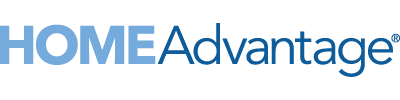 HomeAdvantage announces new integration with Encompass that improves loan officer efficiency